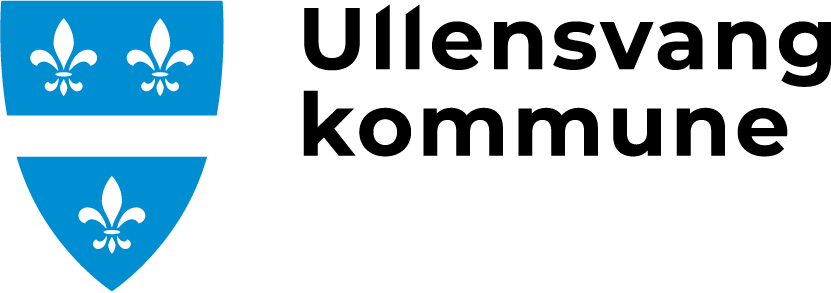 Pedagogisk rapport - skuleVed tilvising til PPT UllensvangPedagogisk rapport skal gje PPT relevant informasjon om eleven, og medverka til eleven si måloppnåing ut frå kompetansemåla i læreplanen. Pedagogisk rapport er obligatorisk vedlegg ved alle nye tilmeldingar av individsaker frå skule til PPT (foreldre/føresette skal alltid ha kopi)Rapporten skal vera mest mogleg fullstendig utfylt og liggja ved tilvisingaNår føresette eller andre instansar tilmelder elevar til PPT, kan PPT be skulen om å fylle ut pedagogisk rapportFor elevar på 7. trinnRapporten er utarbeidd avForeldre/føresette skal alltid ha kopi av den pedagogiske rapporten.PersonaliaPersonaliaEleven sitt namnFødselsdatoSkuleTrinnUtsett skulestart?BakgrunnsinformasjonBakgrunnsinformasjonKor lenge har du kjent eleven?Korleis vurderer du relasjonen mellom deg og eleven?Kva er eleven sine interesser og sterke sider?Kva opplever du er den største utfordringa til eleven? Gje ei kort skildring.Arbeid med eleven innan ordinær opplæringArbeid med eleven innan ordinær opplæringGje ei kort skildring av dei organisatoriske rammene rundt opplæringa til eleven: 

KlassestorleikVaksentettleikOrganiseringsmåtarKlasseleiingKlassemiljøKva tiltak har vore sette i verk?Kor lenge har tiltaka vore prøvd ut?Korleis har tiltaka fungert?Har eleven hatt fråvær som gjev grunn til uro?Dersom ja, kva trur du ligg til grunn for fråværet?Er fråværet kartlagt? Loggført?Eleven si faglege meistring - kva går bra og kva er utfordrande?Eleven si faglege meistring - kva går bra og kva er utfordrande?Norsk:TalespråkSpråkforståingLesingFonologisk medvit, bokstav-/lydkunnskap, leseflyt, lesefart, leseforståing, leselystSkrivingSkriftforming, formuleringsevne, grammatikk, rettskriving og skrivegledeGjennomførte tiltakOrganisering, materiell, læringsstrategi og effekt av tiltakFølger eleven planen for trinnet?Dersom ja; kva grad av måloppnåing har eleven?Dersom nei; kva nivå arbeidar eleven på?MatematikkTalforståing og talkunnskapSymbol, mengde, talline, posisjonssystemetTeljedugleikTeljing fram- og baklengs, telja med 2, 5 og 10 om gongen frå eit bestemt talKonkretiseringsmateriellEr eleven trygg på bruk av konkretar? Kan eleven nytte seg av ulike konkretiseringsmateriell i oppgåveløysing?Forståing for sentrale matematiske omgrepKunnskap innan dei fire rekneartaneForståing, automatisering, reknedugleik og strategiar innanfor addisjon, subtraksjon, multiplikasjon og divisjonKorleis meistrar eleven tekstoppgåver? Finn eleven føremålstenlege strategiar?Er det god støtte med bruk av konkretar i oppgåveløysing?Utforsking og problemløysingKorleis leiter eleven etter mønster og samanhengar? Korleis drøftar eleven strategiar og framgangsmåtar, og tek fatt på ukjende problem? Resonnering og argumentasjonKorleis følg, vurderar og forstår eleven matematiske tankerekkjer? Korleis utviklar eleven eigne resonnement?Andre emne i faget, til dømes måling, geometri, statistikk, klokkaGjennomførte tiltakOrganisering, materiell, læringsstrategi og effekt av tiltakFølger eleven planen for trinnet?Dersom ja; kva grad av måloppnåing har eleven?Dersom nei; kva nivå arbeidar eleven på?Engelsk:MunnlegKorleis uttrykkjer eleven seg? Uttale, ordforråd og formuleringsevneLesingLeseflyt, leseforståing og leselystSkriftlegFormuleringsevne, grammatikk, rettskrivingGjennomførte tiltakOrganisering, materiell, læringsstrategi og effekt av tiltakFølger eleven planen for trinnet?Dersom ja; kva grad av måloppnåing har eleven?Dersom nei; kva nivå arbeidar eleven på?Teoretiske fag (naturfag, samfunnsfag, KRLE)Teoretiske fag (naturfag, samfunnsfag, KRLE)Vise eleven interesse for faga?Forståing for fagomgrep?LæringstrategiarEvne til å innhenta informasjon frå ulike informasjonskjelderGjennomførte tiltakOrganisering, materiell, læringsstrategi og effekt av tiltakFølger eleven planen for trinnet?Dersom ja; kva grad av måloppnåing har eleven?Dersom nei; kva nivå arbeidar eleven på?Praktisk-estetiske fag (kunst og handverk, mat og helse)Praktisk-estetiske fag (kunst og handverk, mat og helse)Gje ei skildring av eleven si meistring Dugleik, gjennomføring av oppgåver, engasjement, idear og interesseGjennomførte tiltakOrganisering, materiell, læringsstrategi og effekt av tiltakFølger eleven planen for trinnet?Dersom ja; kva grad av måloppnåing har eleven?Dersom nei; kva nivå arbeidar eleven på?Kroppsøving, motorikk og sjølvstendeKroppsøving, motorikk og sjølvstendeKorleis er eleven sin grovmotorikk?Koordinasjon, balanse, tempo, ballspelKorleis er eleven sin finmotorikk?Handdominans, blyantgrep og presisjonEr eleven sjølvstendig i daglege aktivitetar som på-/avkledning, toalettbesøk, måltid og liknande?Gjennomførte tiltakOrganisering, materiell, læringsstrategi og effekt av tiltakFølger eleven planen for trinnet?Dersom ja; kva grad av måloppnåing har eleven?Dersom nei; kva nivå arbeidar eleven på?Arbeidsmåtar og digital kompetanseArbeidsmåtar og digital kompetanseGje ei skildring av eleven sin arbeidskapasitetMerksemd, konsentrasjon, fokus, uthalden, framdrift og gjennomføringsevne, systematikk og ordenEr dette ulikt frå fag til fag?Klarer eleven å fanga opp informasjon og beskjedar som vert gitt til klassen?Gje ei skildring av korleis eleven meistrar digitale verktøy og hjelpemiddelLekserTilpassa lekser?Tilbod om leksehjelp?Gjennomførte tiltakOrganisering, materiell og effekt av tiltakÅtferd og sosioemosjonell fungeringÅtferd og sosioemosjonell fungeringTrivst eleven på skulen?Klarer eleven å følgja reglar i klassen og på skulen?SjølvhevdingVerkar eleven trygg på seg sjølv? Kan eleven gje uttrykk for eigne meiningar og ta sjølvstendige val?SjølvkontrollKlarer eleven å regulera kjensler i møte med motgang og suksess? Klarer eleven å halda fokus utan å la seg uroa, venta på tur og takla irettesetjing?Samarbeid og empatiÅ hjelpa andre, gi og ta i forhandlingar. Sjå situasjonar frå andre sitt perspektiv og visa omsorgGjennomførte tiltakOrganisering, materiell og effekt av tiltakSærskild språkopplæring, jf. § 2-8 i opplæringslovaSærskild språkopplæring, jf. § 2-8 i opplæringslovaGje ei skildring av den særskilde språkopplæringa eleven får eller har fåttKva språkkartlegging har vore gjennomført på skulen?Kva nivå får eleven på Utdanningsdirektoratet si kartlegging av minoritetsspråklege?Korleis vurderer du eleven sine føresetnader for ungdomstrinnet?Tenkjer du at eleven har behov for spesiell tilrettelegging, og eventuelt avvik frå kompetansemålet for ungdomstrinnet? For elevar som har spesialundervisning, men treng ny sakkunnig vurderingFor elevar som har spesialundervisning, men treng ny sakkunnig vurderingKorleis opplever eleven å få spesiell tilrettelegging?Korleis er spesialundervisninga organisert?Kva fungerer godt?Kva fungerer mindre bra?Vedlegg, gjennomførte kartleggingar:Vedlegg, gjennomførte kartleggingar:Vedlegg, gjennomførte kartleggingar:Test/kartleggingSet kryss:Dato:Språk 6-1620 spørsmålCarlsten lesetestAski RaskiOrdkjedetestLogosFriskrivingsarbeidAlle tellerKartleggingsprøvar frå UDIRNasjonale prøvarM-prøveSnorre Ostad sitt materiellOlav Lunde sitt materiellKartlegging for språklege minoritetarKarakteroversiktAnna kartlegging: Kontaktlærar/pedagogDato:Sign:RektorDato: Sign: